Stanislaus State Fall 2021 Repopulation Plans: Introductory and “Evolving” Overview Framework Document As of:  April 6, 2021 (12 pm)I. 	Brief Overview of Current COVID Standards and Stanislaus State’s COVID-Safety Guiding PrinciplesStanislaus State holds a fundamental and unyielding commitment to abide by current and rigorous standards set by the CDC and the medical research community, and specifically to our counties’ Public Health Departments’ standards in order to safeguard and ensure the safety of all faculty, staff, students, administrators and community on our campus as we plan for the gradual repopulation of our campus for this Fall 2021 and into the future. More specifically, Stanislaus State will utilize the following three COVID-related guiding principles: (1) First, ensure the health/safety/well-being of students, faculty, staff, and community;(2) Assess, evaluate and base decisions using current scientific data and knowledge; and(3) Prioritize and meet the core educational mission of the university.CDC Guidelines and Current Updates (NOTE: COVID conditions will continue to evolve)https://www.cdc.gov/coronavirus/2019-nCoV/index.htmlCA Guidelines for Higher Education (NOTE: COVID conditions will continue to evolve)https://covid19.ca.gov/https://files.covid19.ca.gov/pdf/guidance-higher-education--en.pdfCSU Chancellor’s Office Guidelines (NOTE: COVID conditions will continue to evolve)https://www2.calstate.edu/coronavirus/Pages/coronavirus-information-employees.aspxhttps://www2.calstate.edu/coronavirus/Pages/coronavirus-information-for-students.aspxCounty Health Department Guidelines and Current Tier System for both Stanislaus and San Joaquin Counties (NOTE: COVID conditions will continue to evolve)https://covid19.ca.gov/safer-economy/#tier-assignments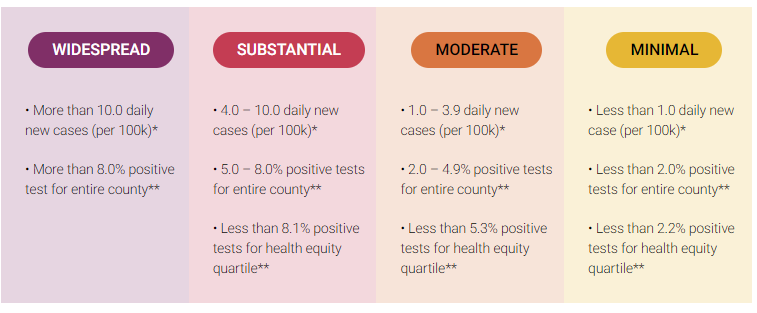 Fall 2021 Planning and Consultation for Class Schedule - F2F, Hybrid, and Online DeliveryOngoing Consultation Process for Determining the Fall 2021 Course Schedule and Fall PlanningDeans, Chairs, and Directors Meetings: 2/5/21, 3/12/21Fall Planning Faculty Open Forums: 2/16/21 and 2/19/21Academic Affairs Support Staff Open Forums: 2/23/21Academic Space Planning Committee: 3/5/21, 3/19/21 and ongoing through end of semesterCabinet & SEC Retreat: 2/26/21 - development of a shared vision for fall. Recommitment to Student Success.Fall 2021 Planning Committee (includes faculty, staff, administrators and students): 3/8/21, 3/15/21, 3/22/21, 3/29/21, 4/5/21, 4/12/21, 4/19/21, 4/26/21Spring Senate meetings – standing item for updates and questionsWeekly governance conversations (Provost, Speaker, Speaker-elect, AVPFA)College Deans regularly meeting with Department Chairs/Leadership CommitteesCollege & Program – specific conversations between Deans and Discipline FacultyUpdates to SECATLC meetings (e.g., Faculty Survey)Cross-divisional workgroup - ATLC (I.e., Student Survey)ASI/USU Meeting: 2/23/21University-wide Town Halls/Open Forums: 11/2/20, 12/15/20, 12/22/20, 4/1/21 UBAC & FBAC – information regarding CARES and HEERF resources: 2/10/21, 3/10/21, 4/14/21Identification of Classroom Capacity Contingencies per Evolving COVID Tiers (Purple, Red, Orange, Yellow)The most recent classroom analyses help inform the class schedule. While we know we need to prepare for all possible scenarios as we plan for Fall 2021 and beyond, current information has led us to focus on a course schedule that relies on classroom analysis data and possible Higher Education guidance based on the four color-coded tiers.Based on current information, we (Fall 2021 Planning Workgroup) believe it most likely that Stanislaus and San Joaquin counties will be in Orange or Yellow Tiers by the start of the Fall semester. We have been alerted that the CDC will modify and apply the same recent guidance for K-12 schools to universities. That potential guidance would allow us to reduce social distancing requirements to 3 feet rather than the 6 feet we have used throughout the pandemic. As we work on the fall class schedule, we are using the data in the table below to maximize F2F/Hybrid course capacity. In other words, at maximum capacity we could place 1474 F2F or Hybrid course sections in classrooms, labs and non-instructional spaces (i.e., MSR 103, and two rooms in the Student Center). Work on the class schedule is ongoing and we hope to share that information soon. Because of all the complex planning and broad consultation required for fall planning and creation of the class schedule, our normal processes are delayed. For that reason, we have extended the normal deadlines for these activities as well as dates for student registration (see table below). Messages to students, staff, and faculty regarding these changes will go out 4/1/21.March 15 (8am): PICWEB locked and departments turn in schedule.March 22 – March 29: 25Live/PeopleSoft updated with 3 feet social distancing capacities per facilities data.March 29 - April 1: Schedule uploaded into PeopleSoft, 25Live class placement occurs, Unplaced Class List created.April 2: Unplaced Class List sent to departments for those sections currently in-person or hybrid.April 5 – April 16: SOC Updates Page opened for departments to submit second round of classes to be updated as in-person or hybrid in consultation with College Deans.April 19 – April 23: Classroom assignments made for second round of classes identified as in-person or hybrid.April 26: Second round Unplaced Classes List sent to departments.April 26 – April 30: Coordinate Unplaced Class section updates with Noah and Ciara.May 5: Fall 2021 Class Schedule posted online.May 5 - May 31: SOC Updates Page opened for New Student Orientation “Reserved Seats” class max changes & other necessary class updates to be done prior to registration beginning. Focusing on NSO Reserved Seats enrollment cap changes here because this data should be changed before registration and because registration ends very close to the first NSO on June 14.June 1 – June 14: 1st and 2nd Pass Priority Registration.Tier based allowable Activities/Uses matrix is located here  https://www.csustan.edu/spring/fall-2021-planningClarification, Consultation and Shared Governance Processes Involving Senate Executive Committee, CFA, Deans, Department Chairs and Program Coordinators and Faculty Academic Space Planning Committee: 3/5/21, 3/19/21 and ongoing through end of semester All Spring Senate meetings – standing item for updates and questionsWeekly governance conversations (Provost, Speaker, Speaker-elect, AVPFA)Updates to SECATLC meetings (e.g., Faculty Survey)ASI/USU Meeting: 2/23/21Labor CouncilOther campus-wide communications:Campus Wide Town Hall: 11/2/20Update to the start of Spring Semester: 11/30/20End-of-Year Town Hall: 12/15/20Recommended COVID-19 Testing Protocol: 12/15/20Open Forum with President Junn and University Leadership: 12/22/20President’s Spring Welcome Address: 1/27/21Fall 2021 Update: 3/24/21Warriors Take Care – social norming messages (Social Media and StanNews)Ongoing since 3/21 - encouraging campus population to take safety precautions, social distancing & hygiene measures7/6: Warriors Take Care messaging begins9/21: begin sharing messages on wearing masks Warrior Weekly (3/24, 3/31)Consideration of Additional Key Factors Related to:Specific Pedagogical Needs/Constraints (e.g., labs, art and performance-related, fieldwork, internship and service-learning courses, graduate classes, study abroad):Programs in COS have identified UD Lab courses they determine are essential to be delivered in a F2F/Hybrid modality. Discipline faculty and Dean Evans are working closely on the scheduling of those lab courses.Several performance related courses in Art, Music and Theatre courses are also priorities for being delivered either fully or partially in-person. Discipline faculty and Dean Tuedio are working on the scheduling of those sections.Because they are required for graduation, practicums and clinical placements have continued throughout 2020 and 2021. Service Learning and Internships have primarily only been offered virtually during much of the pandemic and we have fluctuated between purple and red tiers. We are hopeful that by Fall 2021, if we are in Orange or Yellow Tiers, we will be able to expand in-person service learning and internships. We will need to review those options with Safety & Risk Management on a case-by-case basis.For Fall 2021, many graduate programs have decided their courses can be delivered primarily online.Study Abroad experiences are part of the Fall 2021 plan. Trip plans are reviewed closely through several administrative levels and we consult closely with the Chancellor’s Office and public health.Closer Examination of Courses Showing Significant Decreases in Student Learning Outcomes:  We reviewed data provided by SPEMI which compared student DFW rates in English & Math for first year students Fall 2019 and Fall 2020. Students did well in Math (improved), but First-Year students struggled more in English. This was a primary reason for trying to have adequate numbers of course section in LD English for Fall 2021. To prioritize first-year students in Fall 2021, several sections of English, Math and GE courses will be offered F2F/Hybrid.Advising Space Support and Proctored Testing Space Support:  Planning continues to determine test proctoring space. There has been discussion about using the smaller instructional space in the Library. We would need to utilize 25Live to reserve dates/times. There has also been consideration of the Event Center (former bookstore) for a testing space. However, that would also be a good study space for students. Space for academic advising and meeting with students during faculty office hours will be in conference rooms and smaller classrooms. We will utilize 25Live to schedule those spaces. There will also be several student study spaces on campus (e.g., Library, Student Center).Academic Affairs and Phased-In Resumption of Faculty Research and Lab SupportIn Fall 2020, Stan State’s RSCAPC and Director of ORSP, worked to create a plan for resuming faculty research, specifically when that work involved being on campus or in the field while we were still in the Purple or Red tiers. It was determined the University will utilize a gradual, step-wise approach to resuming limited RSCA impacted by COVID-19 restrictions when it is deemed safe to do so by the California Department of Public Health (CDPH) and the Stanislaus Health Services Agency (SHSA). Resumption of on-campus and field-site activities will occur in accordance with guidance from the State of California and the Chancellor’s Office and draw on best practices established across academic research institutions. This approach centers on the critical need to adhere to public health guidance, prioritize the health and safety of RSCA practitioners and participants, and implement fair and transparent processes for decision-making. Public health restrictions will likely entail a significant reduction of RSCA capacity while operating under the State of California’s Blueprint for a Safer Economy Tier System. RSCA is integral to degree and career goals for students, faculty, and other RSCA practitioners. Given that reality, a critical lens was applied to systems, policies, and procedures to identify and remove barriers that may hinder progress toward these goals during a public health crisis.A report provides a plan for prioritizing and implementing the resumption and/or intensification of limited non-curricular/non-instructional RSCA activities impacted by COVID-19 restrictions; it does not apply to the substantial amount of RSCA that has continued in full compliance with the State of California’s Blueprint for a Safer Economy and any Stay at Home orders. Faculty and students can refer to the RSCA Resumption Request decision matrix to see if they need to submit a request. Impacted RSCA activities include, but are not limited to, laboratory research in the physical, life, and behavioral sciences, studio work and performances in the arts (including music and theatre), and field-based activities involving travel or direct human contact, such as health, social, behavioral, or educational research. A complete report with instructions can be found at www.csustan.edu/fall/faculty.Ensuring Employee Safety and Protocols in the Classroom Setting and for Academic and Student Affairs Workplace EnvironmentsCOVID testing/sequestering/contact tracing by County protocols and COVID vaccination/voluntary verification updates:https://www.csustan.edu/covid-19/covid-19-testing/covid-19-protocol-testinghttps://www.csustan.edu/covid-19/exposure-mitigation-guidanceCampus required protocol for use of PPE (i.e., masking protocol safeguards, messaging, social norming, etc.) and social distancing and campus steps for ensuring PPE adherence (e.g., syllabi, ready availability of masks, cancelation of classes if others do not comply with masking).Masks will be required in all indoor spaces on campus for everyone. That includes any faculty, staff, students, and visitors regardless of vaccination status. Social distancing is still required.   Additional guidance for compliance with masking (CO General Counsel):Clearly put the mask requirement on class syllabi so professors lay out expectations in advance and in writing. May also want to clarify in writing or verbally that masks are required even for those who have been vaccinated because vaccinated individuals can still carry COVID.Have extra masks easily available for students who may claim they don’t have one or forgot.Make face shields available somewhere on campus for anyone who claims a medical issue (i.e., this is being done for staff). If a student is not wearing a mask, ask the student to wear a mask and offer one. Emphasize the importance of public safety for wearing a mask. * If they refuse, ask the student to leave the classroom and instruct the student that if they do not leave the classroom, the entire class will be cancelled.*  If they refuse to leave the classroom, cancel the class and refer the student to Student Conduct for failure to abide by policies and disruption of educational services. *  If a student truly has a medical issue that prevents wearing a mask or a face shield, those cases can be individually reviewed to explore options. (Note: this should be unlikely to occur). Videos are in production for employees for fall:  “Cleaning your personal spaces”, “Your responsibilities returning to work”;Posters on masking, social distancing and washing hands are in buildings; Areas for that are off limits, such as lounge spaces will be blocked from use;  Regular communications COVID related new stories will be posted on StanNews;  Fall Planning Updates will be posted on StanNews;Campus’ COVID-19 vaccine clinic weekly updates will be posted on StanNews; See campus’ FAQ COVID website at:  https://www.csustan.edu/covid-19/do-your-part.Campus ventilation, air quality modifications are at the highest level of efficiency due to campus interventions as a result of the nearby fire threats in 2020 and 2021 (https://www.fire.ca.gov/incidents/2021/) https://www.csustan.edu/covid-19/risk-assessments-protection-plans/building-ventilation-indoor-air-quality-and-domesticCampus classroom and building cleaning and disinfection protocols:https://www.csustan.edu/covid-19/risk-assessments-protection-plans/disinfection-and-cleaning-protocol-covid-19Ensuring Employee Safety and Protocols for Phased-In Staff Return to WorkConsistency in a phased-in approach for all employees to return to campus as county conditions improve that will involve identification of priority staff and rotating shifts in alignment with social distancing, and office capacity analyses:https://www.csustan.edu/sites/default/files/groups/COVID-19%20Updates%20%26%20FAQs/docs/proposed_warrior_return_to_work_plan_7.8.20.pdfhttps://www.csustan.edu/covid-19/risk-assessments-protection-plansOngoing normal consideration of special employee cases and situations.Student Affairs On-Campus Transitions and UpdatesStudent Affairs Planning in progress in alignment with the repopulation plan established deadlines of April 12 and April 30. Student Services and Campus Life Workgroup resumed meeting in March:Meets every other week;Group includes faculty, staff, and student representatives.AthleticsWith the guidance of county health officials, President Junn approved the Return to Participation plan which includes phasing in student athletes (who will only return voluntarily) and resuming outdoor strength and conditioning on March 22. Student athletes, coaches, and staff are participating in mandatory training, adhering to strict protocols, and engaging in vigorous surveillance testing. The return will help physically prepare student athletes for when we are able to return to competition. Basic Needs including Warrior Food PantryRemains open to serve studentsFood Box Distribution occurs at University Circle approximately twice each month.All other programs provided virtually.Food Pantry reciprocity with 22 other CSUs.Campus RecreationCurrently exploring options for outdoor only activity (likely aquatics and some group exercise). Virtual options will remain in place as well.CommencementPresident Junn to decide format by April 19 (either car parades or in person ceremonies).Student surveys in progress.Housing and Residential LifePlanning in progress in collaboration with the county health department - will likely slightly increase occupancy for Fall.It is yet to be determined if testing and/or vaccines will be required. New Student OrientationWill remain virtual for Fall 2021.Occurs in June and July.Student Health CenterBuilding remains open.Appointments are primarily via telehealth within person visits by appointment when necessary.Student CenterPlanning in progress to provide study space in collaboration with the overall campus plan for study spaces  Provided options to university to lease three spaces for coursesAll other departments are open and currently provide full access (and sometimes expanded access) to all students using virtual formats; risk assessments and planning are underway in addition to equipment inventory. No final decisions have been made at this time.Academic Success CenterAssociated Students, Inc.Career and Professional Development Center and CareerReadyUDisability Resource Services Health Education and PromotionLearning CommonsPsychological Counseling ServicesStudent ConductStudent Leadership and DevelopmentStudent Support ServicesVice President’s OfficeWarrior Cross Cultural CenterCommunications Plan, Surveys and Messaging for All Campus ConstituenciesCross-Divisional Fridays for Fall Weekly Wrap-up, every Friday at 3-4 pm with Business and Finance and Human Resources, Equal Opportunity and Compliance Cabinet members and Covid Response Coordinators; Fall 2021 Weekly updates will be posted in StanNews & WarriorWeekly;Warriors Take Care – in collaboration with Safety & Risk, the campus is developing videos on what to expect for Fall 2021 return to campus and clarifying campus safety precautions;Ongoing series of surveys of faculty, staff, and students are underway and will continue. Survey results will be posted on relevant Division websites, the campus COVID website and on the SPEMI website.Brief Budget UpdateThe preliminary budget planning memo from the Chancellor’s office.  The budget includes the restoration of the 20-21 general fund reduction. Per the Chancellor’s memo the governor’s May revision will be a better indicator of the economic condition of the state but we have started our planning assuming that we will receive these restoration dollars.  https://www2.calstate.edu/csu-system/about-the-csu/budget/2021-22-operating-bbudget/Pages/default.aspxBrief Stockton UpdateClassroom capacity analysis also is being conducted for Stockton.Developing technology upgrade plans for Stockton classrooms.Risk Assessments for staff repopulation are being developed.Campus continues discussions with Chancellor’s Office on improved facilities Campus is pivoting the former Center for Public Policy Research to a new research center to be in the Magnolia Mansion located on the Stockton Campus.Brief Enrollment UpdateFall 2021—Incoming classFall 2021—UG applicants with 2.0 GPA -2.5 GPA (these #’s are included in above enrollment projection)Fall 2021 UG Incoming Class—Dates and DeadlinesAnticipated Questions: Q: What is AOS doing to support/recruit URM?A: AOS is hosting Warrior Representation Week April 12-16. We consulted with the Warrior Cross Cultural Center and collaborated with various Faculty and Staff Associations and Student Groups to offer special welcome events for incoming students. Q: What is AOS doing to yield students?A: AOS has augmented virtual events and partnered with EAB to launch a deposit IQ campaign. We have hosted weekly events for students and families on various topics and multiple languages. A full list of our current events, including Warrior Representation Week, are listed on our website. (https://www.csustan.edu/undergrad/admission-events)Enrollment Services:   Fall 2021 Dates and Deadlines for Continuing Students*Ongoing Fall 2021 discussions may adjust these dates slightly.  Financial AidFinancial Aid Packaging for Fall 2021**Continuing and Graduate Students will be packaged in May 2021.  Enrollment Management—Fall 2021Fall 2021-Projected overall enrollment dataPreliminary Data on Course Sections by Tier and Social DistancingPreliminary Data on Course Sections by Tier and Social DistancingPreliminary Data on Course Sections by Tier and Social DistancingPreliminary Data on Course Sections by Tier and Social DistancingPreliminary Data on Course Sections by Tier and Social DistancingPreliminary Data on Course Sections by Tier and Social DistancingRed tier 3’& 25%Red Tier 6' & 25%Orange Tier 3' & 50%Orange Tier 6' & 50%Total sections in rooms with over 20 seatsTotal sections in rooms with over 20 seats1,0785501,6721,144Non-instructional space totalNon-instructional space total-396-374-462-462Sub-total 6821761,210682Higher potential non-instructional spacesHigher potential non-instructional spaces198264264264TotalTotal8804401,474946% compared to F2020 base of 220040%20%67%43%Fall 2021(compared to Fall 2020)AppliedAdmittedEnrollment ProjectionFreshmen5,686 (-19.5%)5,241975(-9.9%)Transfers4,196(+6%)3,7631,400(+6.6%)Returning136(+4%)11265(+3.5%)Post-bac764In process w/programAppliedAdmittedProjected Enrollment36021639 Yield rate=18%, based on historical dataActivityDeadlineNotesAll admit/deny decisions made for all undergraduate applicantsMarch 31, 2021Student to declare Intent to Enroll and pay $100 enrollment deposit*May 1, 2021*AOS has implemented a modified process for applicants to request a “waiver of the enrollment deposit” Student to register/pay for New Student OrientationJune 4, 2021Last day for TRANSFER students to turn in final official transcriptsJune 30, 2021Last day for FRESHMEN to turn in final official transcriptsJuly 15, 2021Last day to request CR/NC for Spring 2021 class(es) via MyStanState portalMay 5Last day to withdrawal from class for Spring 2021 without additional documentation via MyStanState portalMay 5Fall 2021 Schedule of Classes posted onlineMay 5Registration appointment notices to studentsApril 23*Fall 2021 Registration—1st and 2nd PassesBegins June 1*Financial Aid Applications loaded for First-time Freshmen and Transfers5,423Total First-time Freshmen packaged2,005Total First-time Transfers packaged1,250FTF and FTT outstanding documents1,950New UG StudentsNew GR StudentsVisitor/Returning StudentsContinuing StudentsTotal HeadcountTotal Resident FTESPercent +/-target of 8,0122.375475707,31210,2328,7114.74%